Қазақстан Республикасы Білім және ғылым министрлігі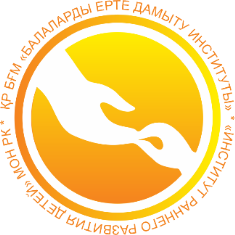 «Балаларды ерте дамыту институты» РММ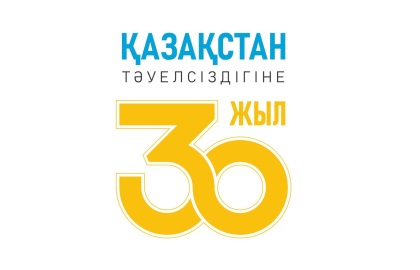 «30 ЖЫЛДЫҚҚА - 30 ОЙЫН»(Қазақстан Республикасы Тәуелсіздігінің 30 жылдығына 30 ойын)ЖИНАҒЫ
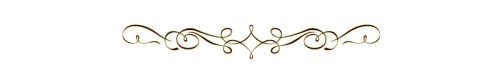 СБОРНИК «30 ЖЫЛДЫҚҚА - 30 ОЙЫН»(30 игр к 30-летию Независимости Республики Казахстан)                                     Нұр-Сұлтан қаласы, 2021жыл  https://youtu.be/oXqhc4KUjn8  https://youtu.be/4sDg0tnqPBk  https://youtu.be/85tJPqOQI8Mhttps://youtu.be/PAQey_AJ40w  https://youtu.be/BjSOo8-rk5I  https://youtu.be/n_uUHaTk9Ag  https://youtu.be/j0Wuds9W36E  https://youtu.be/4m5jiQNjqYY  https://youtu.be/o2iaUoEtVYU  https://youtu.be/R0rWDElTEv0  https://youtu.be/VDXia3SNo9k  https://youtu.be/2X5pGwN_TLo  https://youtu.be/yRPJkCZXuj8  https://youtu.be/i6-yL9asgS8  https://youtu.be/6SbINVIEZVo https://youtu.be/3j_8jTSXj3Q  https://youtu.be/9aqUoXZ88Co  https://youtu.be/ZznkhZaX5v0  https://youtu.be/OkGMLBLIgk8  https://youtu.be/KNTDAy_RVdA  https://youtu.be/OrTKCElfmX8  https://youtu.be/xT92oRcWxsI  https://youtu.be/OZ7MdQq367k https://youtu.be/593O2sYqvfI  https://youtu.be/UMFCHNMOIcY  https://youtu.be/63WK8fiUbuQ  https://youtu.be/PxdNgwENTDo  https://youtu.be/QLosrCdTqjE  https://youtu.be/QLosrCdThttps://youtu.be/Amb6Ix13I1kqjE : https://youtu.be/BRqs_LdiOIE  https://youtu.be/ZrXXxQuu9fs  https://youtu.be/3KGd_jRDiRY  https://youtu.be/rJ1QFcWVK4E  https://youtu.be/jVGAzM9i-44  https://youtu.be/hI8j29fK8Aw : https://youtu.be/3vDek0t3u60  https://youtu.be/HW2H3a7-rxc  https://youtu.be/bsEzCwXuxwM  https://youtu.be/ykLGogR7tLI  https://youtu.be/a-ggz8zouLM : https://youtu.be/TRsa3e2Eh4s  https://youtu.be/eMjB59BCEK4 : https://youtu.be/Gz6CTdAUTFA  https://youtu.be/fyf2dYkNjrk  https://youtu.be/Rf5qAwK-2Iw  https://youtu.be/RAKK5HaIrIk